Форум представляет уникальную возможность посетить выставку-презентацию инвестиционных и инновационных проектов региона, на которой будут представлены лучшие предложения по приоритетным направлениям развития области.Ввиду высокого уровня проявленной заинтересованности и значимой экономической составляющей в работе форума примут участие представители более 40 стран мира, в их числе органы власти, торгово-промышленные палаты, представители дипломатического корпуса и известных мировых компаний.В рамках форума будут проводится следующие секции:Международная конференция «Инновации от идеи до инвестиционного проекта»Проведение международных В2В встречУчастие в форуме бесплатное.Официальный сайт форума - marr.by/ru/forumТелефоны для справок: +375 (222) 74-61-92, 32-68-01.e-mail: forummogilev@gmail.comВсем участникам необходимо пройти регистрацию на сайте форума.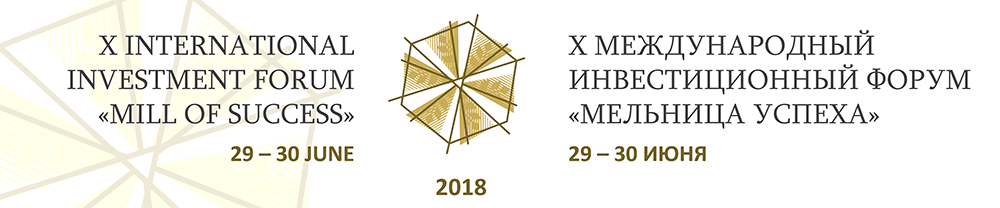 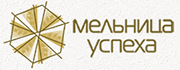 29−30 июня 2018 г. в г. Могилеве запланировано проведение X Международного инвестиционного форума «Мельница успеха».